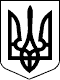 МІНІСТЕРСТВО ЗАХИСТУ ДОВКІЛЛЯ ТА ПРИРОДНИХ РЕСУРСІВ УКРАЇНИН А К А ЗПро затвердження Інструкції про вимоги до оформлення документів, в яких обґрунтовуються обсяги викидів забруднюючих речовин в атмосферне повітря стаціонарними джереламиВідповідно до вимог статті 111 Закону України «Про охорону атмосферного повітря», пункту 8 Положення про Міністерство захисту довкілля та природних ресурсів України, затвердженого постановою Кабінету Міністрів України від 25 червня 2020 року № 614, та Порядку проведення робіт, пов’язаних з видачею дозволів на викиди забруднюючих речовин в атмосферне повітря стаціонарними джерелами, обліку суб’єктів господарювання, які отримали такі дозволи, затвердженого постановою Кабінету Міністрів України від 13 березня 2002 року № 302 (у редакції постанови Кабінету Міністрів України від 24 січня 2023 року № 63) НАКАЗУЮ:1. Затвердити Інструкцію про вимоги до оформлення документів, в яких обґрунтовуються обсяги викидів забруднюючих речовин в атмосферне повітря стаціонарними джерелами, що додається.2. Визнати такими, що втратили чинність, накази: Міністерства охорони навколишнього природного середовища та ядерної безпеки України:від 10 лютого 1995 року № 7 «Про затвердження Інструкції про зміст та порядок складання звіту проведення інвентаризації викидів забруднюючих речовин на підприємстві», зареєстрований у Міністерстві юстиції України        15 березня 1995 року за № 61/597;від 09 березня 2006 року № 108 «Про затвердження Інструкції про загальні вимоги до оформлення документів, у яких обґрунтовуються обсяги викидів, для отримання дозволу на викиди забруднюючих речовин в атмосферне повітря стаціонарними джерелами для підприємств, установ, організацій та громадян-підприємців», зареєстрований у Міністерстві юстиції України 29 березня     2006 року за № 341/12215;Міністерства екології та природних ресурсів України:від 30 жовтня 2014 року № 348 «Про внесення змін до Інструкції про загальні вимоги до оформлення документів, у яких обґрунтовуються обсяги викидів, для отримання дозволу на викиди забруднюючих речовин в атмосферне повітря стаціонарними джерелами для підприємств, установ, організацій та громадян-підприємців», зареєстрований у Міністерстві юстиції України 20 листопада 2014 року за № 1477/26254;від 01 березня 2017 року № 97 «Про затвердження Змін до Інструкції про зміст та порядок складання звіту проведення інвентаризації викидів забруднюючих речовин на підприємстві», зареєстрований у Міністерстві юстиції України 23 березня 2017 року за № 394/30262;Міністерства захисту довкілля та природних ресурсів України                   від 19 травня 2022 року № 202 «Про внесення змін до Інструкції про зміст та порядок складання звіту проведення інвентаризації викидів забруднюючих речовин на підприємстві», зареєстрований у Міністерстві юстиції України        06 червня 2022 року за № 605/37941.3. Департаменту запобігання промисловому забрудненню та кліматичної політики (Вікторія КИРЕЄВА) забезпечити в установленому законодавством порядку подання цього наказу на державну реєстрацію до Міністерства    юстиції України.4. Цей наказ набирає чинності з дня його офіційного опублікування.5. Контроль за виконанням цього наказу покласти на заступника Міністра Олександра КРАСНОЛУЦЬКОГО.Міністр									Руслан СТРІЛЕЦЬ______________ 2023 р.  Київ    № ______________